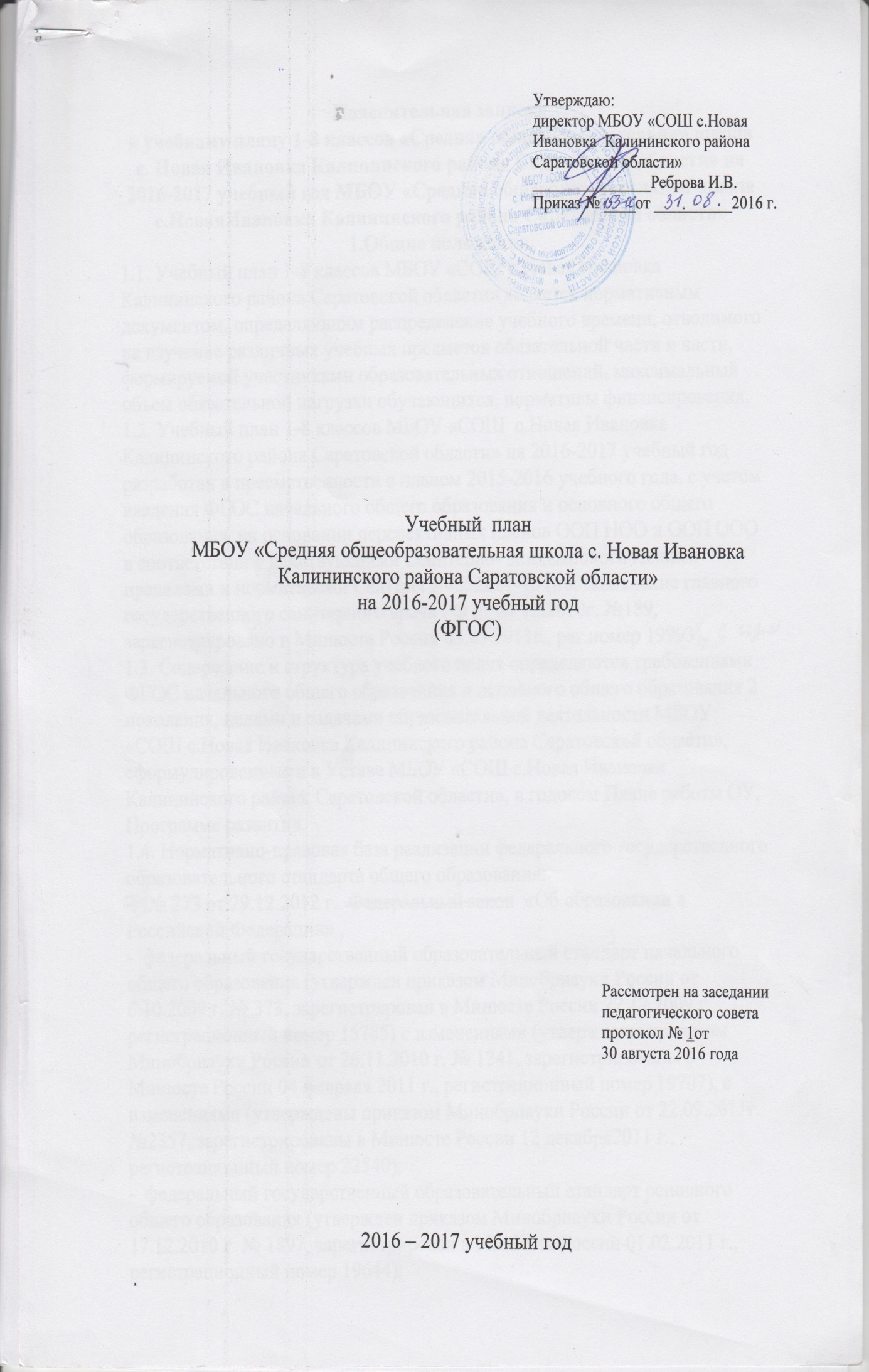 Пояснительная запискак учебному плану 1-8 классов «Средняя общеобразовательная школа с. Новая Ивановка Калининского района Саратовской области» на 2016-2017 учебный год МБОУ «Средняя общеобразовательная школа с.НоваяИвановка Калининского района Саратовской области»1.Общие положения.1.1. Учебный план 1-8 классов МБОУ «СОШ с.Новая Ивановка Калининского района Саратовской области» является нормативным документом, определяющим распределение учебного времени, отводимого на изучение различных учебных предметов обязательной части и части, формируемой участниками образовательных отношений, максимальный объем обязательной нагрузки обучающихся, нормативы финансирования.1.2. Учебный план 1-8 классов МБОУ «СОШ  с.Новая Ивановка Калининского района Саратовской области» на 2016-2017 учебный год разработан в преемственности с планом 2015-2016 учебного года, с учетом введения ФГОС начального общего образования и основного общего образования, на основании перспективных планов ООП НОО и ООП ООО в соответствии с действующими Санитарно- эпидемиологическими правилами и нормативами СанПиН 2.4.2.2821-10 (постановление главного государственного санитарного врача РФ от 29.12.2010г. №189, зарегистрировано в Минюсте России 03.03.2011г., рег.номер 19993), с изменениями от 24.11.2015 г. № 81, зарегистрировано в Минюсте России 18.12.2015 г. № 451541.3. Содержание и структура учебного плана определяются требованиями ФГОС начального общего образования и основного общего образования 2 поколения, целями и задачами образовательной деятельности МБОУ «СОШ с.Новая Ивановка Калининского района Саратовской области», сформулированными в Уставе МБОУ «СОШ с.Новая Ивановка Калининского района Саратовской области», в годовом Плане работы ОУ, Программе развития. 1.4. Нормативно-правовая база реализации федерального государственного образовательного стандарта общего образования: -  ФЗ № 273 от 29.12.2012 г.  «Об образовании в Российской Федерации» , -  федеральный государственный образовательный стандарт начального общего образования (утвержден приказом Минобрнауки России от 6.10.2009 г. № 373, зарегистрирован в Минюсте России 22.12.2009 г., регистрационный номер 15785) с изменениями (утверждены приказом Минобрнауки России от 26.11.2010 г. № 1241, зарегистрированы в Минюсте России 04 февраля ., регистрационный номер 19707), с изменениями (утверждены приказом Минобрнауки России от 22.09.2011г. №2357, зарегистрированы в Минюсте России 12 декабря2011 г., регистрационный номер 22540); -  федеральный государственный образовательный стандарт основного общего образования (утвержден приказом Минобрнауки России от 17.12.2010 г. № 1897, зарегистрирован в Минюсте России 01.02.2011 г., регистрационный номер 19644); - письма Департамента общего образования Минобрнауки России от 12.05.2011 г.№ 03-296 «Об организации внеурочной деятельности при введении федерального государственного образовательного стандарта общего образования».- примерная основная образовательная программа начального общего образования (одобрена решением федерального учебно-методического объединения по общему образованию (протокол от 8 апреля 2015 г. № 1/15)- примерная основная образовательная программа основного общего образования (одобрена решением федерального учебно-методического объединения по общему образованию (протокол от 8 апреля 2015 г. № 1/15)- санитарно-эпидемиологические правила и нормативы СанПиН 2.4.2.2821-10 (постановление главного государственного санитарного врача РФ от 29.12.2010 г. № 189, зарегистрировано в Минюсте России 03.03.2011 г., рег. номер 19993); - письмо Министерства образования и науки РФ  «Об изучении предметных областей: «Основы религиозных культур и светской этики» и «Основы духовно-нравственной культуры народов России» от  25.05.2015 г.  № 08-761;- санитарно-эпидемиологические правила и нормативы СанПиН 2.4.4.1251-03 (постановление главного государственного санитарного врача РФ от 03.04.2003г. № 27, зарегистрировано в Минюсте России 27.05.2003 г., рег. номер 4594); - письмо Департамента общего образования Минобрнауки России от 12.05.2011 г. № 03-296 «Об организации внеурочной деятельности при введении федерального государственного образовательного стандарта общего образования»; -  нормативные правовые акты министерства образования Саратовской области, регламентирующие деятельность образовательных учреждений региона. 1.5.Учебный план – это сертификат образовательного учреждения, определяющий продолжительность учебного года, длительность каникул, полный перечень предметов, изучаемых в данном ОУ. Учебный план является средством реализации базовых стратегических ориентиров школы - ее системы ценностных оснований, принципов жизнедеятельности, ее миссии и стратегических направлений функционирования и развития школы; инструментом координации и интеграции содержания образования, нагрузки обучающихся, обеспечения преемственности в обучении и воспитании, основанием для планирования соответствующего ему научно - методического обеспечения учебно-воспитательного процесса, для разработки рабочих учебных программ. 1.6. МБОУ «СОШ  с.Новая Ивановка Калининского района Саратовской области» в 2016-2017 учебном году работает в следующем режиме: -обучающиеся 1-х классов обучаются по 5-ти дневной рабочей неделе при продолжительности урока 35 минут в первом полугодии, 45 минут во втором полугодии; В 1-х классе используется «ступенчатый режим» обучения: - в первом полугодии: сентябрь-октябрь - 3 урока по 35 минут, ноябрь-декабрь - 4 урока по 35 минут; - во втором полугодии: январь-май - 4 урока по 45 минут; во 2-4-х классах продолжительность урока 45 минут, с минимально допустимой недельной нагрузкой: 1 классы -21 час, 33 учебные недели; 2-4 классы -23 часа, 34 учебные недели;5-8 классы  - 34 учебные недели.-обучающиеся 2-8  классов обучаются по 5-и дневной рабочей неделе с продолжительностью урока 45 минут. Обязательная недельная нагрузка обучающихся 1-8 классов соответствует нормам, определенных Сан ПиНом 2.4.2.2128-10 и составляет по классам: 1-е классы  –  21 час 2-4-е классы - 23 часа 5  класс  –  29 часов 6  класс  –  30 часов 7 класс – 32 часа 8 класс  –  32 часа1.7. Содержание учебного плана по уровням определяется образовательными целями ОУ относительно каждого уровня: в 1-4 классах основное внимание уделяется формированию обще учебных умений и навыков, освоение которых предопределяет успешность всего последующего обучения; укреплению здоровья учащихся, освоению основ физической культуры; в 5-6 классах основное внимание уделяется формированию целостного представления о мире, основанного на приобретенных знаниях, умениях, навыках и способах деятельности, реализации на уроках физической культуры программы с оздоровительной направленностью для учащихся 5-8 классов. 2. Пояснительная записка к учебному плану 1-4 классов, реализующих  ФГОС начального общего образования МБОУ «СОШ с. Новая Ивановка Калининского района Саратовской области»на 2016-2017 учебный год.2.1. Начальная школа работает по образовательной системе Н.Ф. Виноградовой «Начальная школа 21-го века», особенностями которой являются: - реализация одного из возможных путей модернизации начального общего образования; - раскрытие новых подходов к целям, содержанию и методике обучения младших школьников в начальной школе. 2.2. Учебный план 1-4 классов, реализующих основную образовательную программу начального общего образования, является важнейшим нормативным документом по введению и реализации федеральных государственных стандартов общего образования второго поколения. Учебный план 1-го класса составлен в соответствии с правилами и нормами СанПин 2.4.2.2821-10 на пятидневный режим работы, учебный план 1-4-х классов – на пятидневный режим работы. В 1-м классе используется «ступенчатый режим» обучения: - в первом полугодии: сентябрь-октябрь - 3 урока по 35 минут, ноябрь-декабрь - 4 урока по 35 минут; - во втором полугодии: январь-май - 4 урока по 45 минут; во 2-4-х классах продолжительность урока 45 минут, с минимально допустимой недельной нагрузкой: 1 классы -21 час, 33 учебные недели; 2-4 классы -23 часа, 34 учебные недели. 2.3. Продолжительность каникул в начальных классах составляет не менее 30 календарных дней, для обучающихся в 1 классе устанавливаются в течение года дополнительные недельные каникулы. 2.4. Обязательная часть учебного плана включает обязательные учебные предметы: русский язык, литературное чтение, математику, окружающий мир, музыку, изобразительное искусство, технологию, физическую культуру, ОРКСЭ. На изучение основ религиозных культур и светской этики в 4 классе отводится 1 час.2.5. В 1-4 классах часть учебного плана, формируемая участниками образовательных отношений, включает часы, расширяющие содержание учебного предмета «русский язык»,Реализация индивидуальных потребностей обучающихся осуществляется через внеурочную деятельность, которая организуется в соответствии с ФГОС НОО по направлениям развития личности (спортивно-оздоровительное, общекультурное).Неаудиторная занятость (внеурочная деятельность) представлена кружковой работой: 3 часа - Спортивно-оздоровительный кружок, 2 часа - Кружок «Умелые руки», 3 часа - Хоровой кружок «Нотка» 1 час – Кружок «Занимательная математика»Учебный план 1-4-х классов МБОУ «СОШ с. Новая Ивановка Калининского района Саратовской области», реализующих ФГОС начального общего образования на 2016-2017 учебный год (недельный план)Приложение к учебному плану начального общего образования МБОУ «СОШ с. Новая Ивановка Калининского района Саратовской области»Учебный план 1-4-х классов МБОУ «СОШ с.Новая Ивановка Калининского района Саратовской области», реализующих ФГОС начального общего образования на 2016-2017 учебный год (годовой план)Приложение к учебному плану начального общего образования МБОУ «СОШ с. Новая Ивановка Калининского района Саратовской области»3. Пояснительная записка к учебному плану 5-8 классов, реализующему ФГОС основного общего образования МБОУ «СОШ с. Новая Ивановка Калининского района Саратовской области» на 2016-2017учебный год.3.1.Учебный план 5-8-х классов МБОУ «СОШ с. Новая Ивановка Калининского района Саратовской области» на 2016-2017 учебный год, реализующий основную образовательную программу основного общего образования, является важнейшим нормативным документом по введению и реализации федеральных государственных стандартов общего образования второго поколения. Учебный план 5-8-х классов составлен в соответствии с правилами и нормами СанПин 2.4.2.2821-10 на пятидневный режим работы. Продолжительность учебного года в 5-8-х классах -34учебные недели. Продолжительность урока 45 минут. Учебная недельная нагрузка в 5 классе - 29 часов, в 6 классе – 30 часов, в 7 классе – 32 часа, в 8 классе – 32 часа.3.2. Обязательная часть учебного плана включает обязательные учебные предметы: русский язык, литературу, математику, иностранный язык, историю, обществознание, географию, биологию, музыку, изобразительное искусство, технологию, физическую культуру. 3.3. Учебным планом  предусмотрено следующее распределение часов части, формируемой участниками образовательных отношений  следующим образом: в 5 классе: 1 час - обществознание1 час – экология1 час – на усиление предметной области «Филология» учебный предмет Русский языкВ соответствии с письмом Министерства образования и науки РФ от 25.05.2015 г. №08-761 «Об изучении предметных областей: «Основы религиозных культур и светской этики» и «Основы духовно-нравственной культуры народов России»» предметная область «Основы духовно-нравственной культуры народов России» является логическим продолжением предметной области ОРКСЭ начальной школы и реализуется через внеурочную деятельность.в 6 классе: 1 час – на усиление предметной области «Естественнонаучные предметы» учебный предмет Биология 1 час – экология в 7 классе:1 час – на усиление на усиление предметной области «Филология» учебный предмет Русский язык1 час - на усиление предметной области «Естественнонаучные предметы» учебный предмет Биология 1 час  - экологияв 8 классе:1 час – на усиление на усиление предметной области «Филология» учебный предмет Русский язык1 час – экологияТак как в соответствии с СанПиН 2.4.2.2821-10 максимально допустимая недельная нагрузка в 5-6 классах при 5-дневной неделе составляет 29 и 30 часов соответственно.Так как в соответствии с СанПиН 2.4.2.2821-10 максимально допустимая недельная нагрузка в 7 классе при 5-дневной неделе составляет 32 часа.Так как в соответствии с СанПиН 2.4.2.2821-10 максимально допустимая недельная нагрузка в 8 классе при 5-дневной неделе составляет 32 часа,3.4.Реализация индивидуальных потребностей обучающихся осуществляется через внеурочную деятельность, которая организуется в соответствии с ФГОС ООО по направлениям развития личности (спортивно-оздоровительное, общекультурное).Внеурочная деятельность  представлена кружковой работой и работой спортивных секций:  3 часа - кружок «Умелые руки»; 3 часа - кружок «Футболисты»; 2 часа - кружок «Нотка»; 1 час – кружок «Православной культуры и светской этики»; 1 час  - кружок « Изучай иностранный язык» 1 час  - кружок «Фабрика здоровья» 1 час – кружок «Юный дизайнер»Учебный план  5 - 8 классов МБОУ «Средняя общеобразовательная школа с. Новая Ивановка Калининского района Саратовской области», реализующий ФГОС  основного общего образованияПриложение к учебному плану основного общего образования МБОУ «СОШ с. Новая Ивановка Калининского района Саратовской области»Учебный план  5 - 8 классов МБОУ «Средняя общеобразовательная школа с. Новая Ивановка Калининского района Саратовской области», реализующий ФГОС  основного общего образованияПриложение к учебному плану основного общего образования МБОУ «СОШ с. Новая Ивановка Калининского района Саратовской области»Предметные областиПредметыКоличество часов в годКоличество часов в годКоличество часов в годКоличество часов в годВсего за 4 годаПредметные областиПредметы1 класс2 класс3 класс4 классВсего за 4 годаФилологияРусский язык555520ФилологияЛитературное чтение444315ФилологияИностранный язык (немецкий)02226Математика и информатикаМатематика444416Обществознание и естествознаниеОкружающий мир22228Основы религиозных культур и светской этикиОРКСЭ00011ИскусствоМузыка11114ИскусствоИзобразительное искусство11114ТехнологияТехнология11114Физическая культураФизическая культура333312                                                          Итого:                                                          Итого:2123232390Часть, формируемая участниками образовательного процессаЧасть, формируемая участниками образовательного процессаЧасть, формируемая участниками образовательного процессаЧасть, формируемая участниками образовательного процессаЧасть, формируемая участниками образовательного процессаЧасть, формируемая участниками образовательного процессаЧасть, формируемая участниками образовательного процессаПредельно допустимая нагрузка при 5-ти дневной неделеПредельно допустимая нагрузка при 5-ти дневной неделе2123232390Предельно допустимая нагрузка при 6-ти дневной неделеПредельно допустимая нагрузка при 6-ти дневной неделе-----                                             Внеурочная деятельность                                             Внеурочная деятельность                                             Внеурочная деятельность                                             Внеурочная деятельность                                             Внеурочная деятельность                                             Внеурочная деятельностьНаправления ДеятельностиФормы реализацииКоличество часов в неделюКоличество часов в неделюКоличество часов в неделюВсегоНаправления ДеятельностиФормы реализации1 класс2,4класс3классСпортивно-оздоровительноеСпортивная секция «Попрыгунчики»1113Духовно-нравственное----Социальное----Общеинтеллектуальное----научно – техническоеКружок «Занимательная математика»11ОбщекультурноеКружок «Умелые руки»-113ОбщекультурноеХоровой кружок «Нотка»1113                                                             Итого:                                                                                                                   Итого:                                                      3    3    3   9 Предметные областиПредметыКоличество часов в годКоличество часов в годКоличество часов в годКоличество часов в годКоличество часов в годВсего за 4 годаПредметные областиПредметы1 класс2 класс3 класс3 класс4 классВсего за 4 годаФилологияРусский язык165170170170170675ФилологияЛитературное чтение132136136136102506ФилологияИностранный язык (немецкий)-68686868204Математика и информатикаМатематика132136136136136540Обществознание и естествознаниеОкружающий мир6668686868270Основы религиозных культур и светской этикиОРКСЭ----3434ИскусствоМузыка3334343434135ИскусствоИзобразительное искусство3334343434135ТехнологияТехнология3334343434135Физическая культураФизическая культура99102102102102405                                                          Итого:                                                          Итого:6937827827827823039Часть, формируемая участниками образовательных отношенийЧасть, формируемая участниками образовательных отношенийЧасть, формируемая участниками образовательных отношенийЧасть, формируемая участниками образовательных отношенийЧасть, формируемая участниками образовательных отношенийЧасть, формируемая участниками образовательных отношенийЧасть, формируемая участниками образовательных отношенийЧасть, формируемая участниками образовательных отношенийПредельно допустимая нагрузка при 5-ти дневной неделеПредельно допустимая нагрузка при 5-ти дневной неделе6937827827827823039Предельно допустимая нагрузка при 6-ти дневной неделеПредельно допустимая нагрузка при 6-ти дневной неделе------Внеурочная деятельностьВнеурочная деятельностьВнеурочная деятельностьВнеурочная деятельностьВнеурочная деятельностьВнеурочная деятельностьНаправления ДеятельностиФормы реализацииКоличество часов в годКоличество часов в годКоличество часов в годВсегоНаправления ДеятельностиФормы реализации1 класс2,4 класс3 классхудожественно– эстетическоеХоровой кружок «Нотка»333434101художественно– эстетическоеКружок «Умелые руки»-3434168физкультурно– спортивноеСпортивная секция «Попрыгунчики»333434  101эколого – биологическое-----научно – техническое-33--33культурологическое-----военно – патриотическое-----туристско-краеведческое-----                                                        Итого:                                                                                                                  Итого:                                                          99102     102301Предметные областиУчебные предметыКоличество часов в неделюКоличество часов в неделюКоличество часов в неделюКоличество часов в неделюКоличество часов в неделюКоличество часов в неделюПредметные областиУчебные предметы5 класс6 класс7 класс8 класс8 классВсегоОбязательная частьОбязательная частьОбязательная частьОбязательная частьОбязательная частьОбязательная частьОбязательная частьФилологияРусский язык66544ФилологияЛитература33222ФилологияИностранный язык (нем,англ.)33333Математика и информатикаМатематика55Математика и информатикаАлгебра333Математика и информатикаГеометрия222Математика и информатикаИнформатика и ИКТ111Общественно-научные предметыИстория22222Общественно-научные предметыОбществознание1111Общественно-научные предметыГеография11222Естественнонаучные предметыФизика222Естественнонаучные предметыХимия22Естественнонаучные предметыБиология12222ИскусствоМузыка11111ИскусствоИзобразительноеискусство111ТехнологияТехнология22211Физическая культура и ОБЖОБЖ11Физическая культура и ОБЖФизическая культура22222Итого:Итого:2729313131118Часть, формируемая участниками образовательных отношенийЧасть, формируемая участниками образовательных отношенийЧасть, формируемая участниками образовательных отношенийЧасть, формируемая участниками образовательных отношенийЧасть, формируемая участниками образовательных отношенийЧасть, формируемая участниками образовательных отношенийЧасть, формируемая участниками образовательных отношенийЧасть, формируемая участниками образовательных отношенийОбществознаниеОбществознание111ЭкологияЭкология111144Предельно допустимая нагрузка при 5-ти дневной неделе:Предельно допустимая нагрузка при 5-ти дневной неделе:29303232123123Предельно допустимая нагрузка при 6-ти дневной неделе:Предельно допустимая нагрузка при 6-ти дневной неделе:------Внеурочная деятельностьВнеурочная деятельностьВнеурочная деятельностьВнеурочная деятельностьВнеурочная деятельностьВнеурочная деятельностьВнеурочная деятельностьНаправления ДеятельностиФормы реализацииКоличество часов  внеделюКоличество часов  внеделюКоличество часов  внеделюКоличество часов  внеделюКоличество часов  внеделюНаправления ДеятельностиФормы реализации5 класс6 класс7 класс8 классВсегохудожественно– эстетическоеКружок «Умелые руки»1113художественно– эстетическоеКружок «Юный дизайнер»1художественно– эстетическоеХоровой кружок «Нотка»112физкультурно– спортивноеСпортивная секция «Футболисты»1113эколого – биологическоеБиологический кружок «Фабрика здоровья»11научно – техническоеКружок английского языка «Изучай иностранный язык»11культурологическоеКружок «Основы православной культуры и светской этики»11туристско-краеведческое                                                Итого:                                                Итого:333312Предметные областиУчебные предметыКоличество часов в годКоличество часов в годКоличество часов в годКоличество часов в годКоличество часов в годКоличество часов в годПредметные областиУчебные предметы5 класс6 класс7 класс8 класс8 классВсегоОбязательная частьОбязательная частьОбязательная частьОбязательная частьОбязательная частьОбязательная частьОбязательная частьФилологияРусский язык204204170136136714ФилологияЛитература102102686868340ФилологияИностранный язык (нем,англ.)102102102102102408Математика и информатикаМатематика170170340Математика и информатикаАлгебра102102102204Математика и информатикаГеометрия686868136Математика и информатикаИнформатика и ИКТ34343468Общественно-научные предметыИстория6868686868272Общественно-научные предметыОбществознание34343434102Общественно-научные предметыГеография3434686868204Естественнонаучные предметыФизика686868136Естественнонаучные предметыХимия6868Естественнонаучные предметыБиология3468686868238ИскусствоМузыка3434343434136ИскусствоИзобразительноеискусство343434102ТехнологияТехнология6868683434238Физическая культура и ОБЖОБЖ343434Физическая культура и ОБЖФизическая культура6868686868272Итого:Итого:9189861054105410544012Часть, формируемая участниками образовательных отношенийЧасть, формируемая участниками образовательных отношенийЧасть, формируемая участниками образовательных отношенийЧасть, формируемая участниками образовательных отношенийЧасть, формируемая участниками образовательных отношенийЧасть, формируемая участниками образовательных отношенийЧасть, формируемая участниками образовательных отношенийЧасть, формируемая участниками образовательных отношенийОбществознаниеОбществознание343434ЭкологияЭкология34343434136136Предельно допустимая нагрузка при 5-ти дневной неделе:Предельно допустимая нагрузка при 5-ти дневной неделе:98610201088108841824182Предельно допустимая нагрузка при 6-ти дневной неделе:Предельно допустимая нагрузка при 6-ти дневной неделе:------Внеурочная деятельностьВнеурочная деятельностьВнеурочная деятельностьВнеурочная деятельностьВнеурочная деятельностьВнеурочная деятельностьВнеурочная деятельностьНаправления ДеятельностиФормы реализацииКоличество часов  в годКоличество часов  в годКоличество часов  в годКоличество часов  в годКоличество часов  в годНаправления ДеятельностиФормы реализации5 класс6 класс7 класс8 классВсегохудожественно– эстетическоеКружок «Умелые руки»34343434136художественно– эстетическоеХоровой кружок «Нотка»343434физкультурно– спортивноеСпортивная секция «Футболисты»343434102эколого – биологическоеБиологический кружок «Фабрика здоровья»3434научно – техническоеКружок английского языка «Изучай иностранный язык»3434военно – патриотическоекультурологическоеКружок «Основы православной культуры и светской этики»34туристско-краеведческое                                  Итого:                                  Итого:68      68102102  340